НАРУЧИЛАЦКЛИНИЧКИ  ЦЕНТАР ВОЈВОДИНЕул. Хајдук Вељкова бр. 1, Нови Сад(www.kcv.rs)ОБАВЕШТЕЊЕ О ЗАКЉУЧЕНОМ УГОВОРУ У  ПОСТУПКУ ЈАВНЕ НАБАВКЕ БРОЈ 248-15-O,партија 1,2,5,6,7,8,9,10,11Врста наручиоца: ЗДРАВСТВОВрста предмета: Опис предмета набавке, назив и ознака из општег речника набавке: Набавка регистрованих лекова са Б Листе лекова за потребе Клиничког центра Војводине - Hioscin-butilbromid, Urapidil, Karboprost (PGM15), Oksitocin, Ibandronska kiselina, Lidokain, adrenalin (epinefrin), Morfin, Tramadol, Haloperidol 33600000 – фармацеутски производиУговорена вредност: без ПДВ-а 2.373.208,10 динара, односно 2.610.528,91 динара са ПДВ-омКритеријум за доделу уговора: најнижа понуђена ценаБрој примљених понуда: 1Понуђена цена: Највиша: 2.373.208,10  динараНајнижа: 2.373.208,10 динараПонуђена цена код прихваљивих понуда:Највиша: 2.373.208,10 динара Најнижа: 2.373.208,10 динараДатум доношења одлуке о додели уговора: 28.12.2015.Датум закључења уговора: 19.01.2016.Основни подаци о добављачу:„Фармалогист“ д.о.о., Мирјевски булевар 3, БеоградПериод важења уговора: До дана у којем добављач у целости испоручи наручиоцу добро.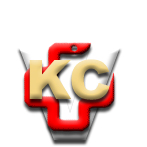 КЛИНИЧКИ ЦЕНТАР ВОЈВОДИНЕ21000 Нови Сад, Хајдук Вељка 1, Србија,телефон: + 381 21 487 22 05; 487 22 17; фаx : + 381 21 487 22 04; 487 22 16www.kcv.rs, e-mail: uprava@kcv.rs, ПИБ:101696893